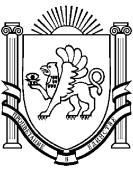 РЕСПУБЛИКА КРЫМБелогорский районВасильевский сельский совет41 сессия I-го созываР Е Ш Е Н И Е16 августа 2017 года				с. Васильевка				№ 223Об утверждении Положения о порядке самообложения граждан в Васильеском  сельском поселенииВ соответствии со статьей 56 Федерального закона от 06.10.2003 № 131-ФЗ «Об общих принципах организации местного самоуправления в Российской Федерации», руководствуясь Уставом муниципального образования Васильевское сельское поселение Белогорского района Республики Крым, Васильевский сельский советРЕШИЛ:1. Утвердить Положение о порядке самообложения граждан в Васильевском сельском поселении согласно приложению.2. Настоящее решение подлежит официальному обнародованию путем размещения на информационном стенде в здании администрации по адресу: с.Васильевка, ул. А.Каманская, 50 и на официальном сайте Васильевского сельского поселения (http:васильевка-адм.рф) и вступает в силу с момента его официального обнародования.3. Контроль за выполнением данного решения возложить на Председателя Васильевского сельского совета- Главу администрации Васильевского сельского поселения В.Д. Франгопулова.Председатель Васильевского сельского совета – Глава администрации Васильевскогосельского поселения		В.Д. ФрангопуловПриложение № 1к решению 41-ой  сессии 1-го созываот 16.08.2017 г. №223Васильевского сельского совета   Белогорского района Республики КрымПоложение о порядке самообложения граждан в Васильевском сельском поселении1. Общие положения1.1. Настоящее Положение определяет порядок введения, сбора и использования средств самообложения граждан Российской Федерации на территории Васильевского сельского поселения.1.2. Под средствами самообложения граждан понимаются разовые платежи граждан, осуществляемые для решения конкретных вопросов местного значения, которые закреплены в статье 14 Федерального закона от 06.10.2003 № 131-ФЗ «Об общих принципах организации местного самоуправления в Российской Федерации».1.3. Вопросы введения и использования средств самообложения решаются на местном референдуме. Местный референдум по вопросу самообложения граждан - референдум, проводимый в соответствии с действующим законодательством, Уставом муниципального образования Васильевское сельское поселение среди обладающих правом на участие в референдуме граждан Российской Федерации, достигших возраста 18 лет и зарегистрированных по месту жительства в границах Васильевского сельского поселения, на основе всеобщего равного и прямого волеизъявления граждан при тайном голосовании по вопросу самообложения граждан.1.4. Использование средств самообложения граждан осуществляется на мероприятия направленные исключительно на решение вопросов местного значения, принятых на местном референдуме.1.5. Участие граждан в местном референдуме является свободным и добровольным.1.6. Контроль за сбором и целевым использованием денежных средств осуществляется администрацией Криничненского сельского поселения.1.7. Введение и использование средств самообложения граждан осуществляется в соответствии с Конституцией Российской Федерации, Федеральным законом от 06.10.2003 № 131-ФЭ «Об общих принципах организации местного самоуправления в Российской Федерации», Федеральным законом от 12.06.2002 № 67-ФЗ «Об основных гарантиях избирательных прав и права на участие в референдуме граждан Российской Федерации», Конституцией Республики Крым, Уставом муниципального образования Васильевское сельское поселение Белогорского района республики Крым, настоящим Положением.2. Порядок введения самообложения граждан2.1. Местный референдум о проведении самообложения назначается и проводится в порядке, установленном Конституцией Российской Федерации, Федеральными законами от 06 октября 2003 года № 131-ФЗ «Об общих принципах организации местного самоуправления в Российской Федерации», от 12 июня 2002 года № 67-ФЗ «Об основных гарантиях избирательных прав и права на участие в референдуме граждан Российской Федерации», Уставом муниципального образования Васильевское сельское поселение Белогорского района Республики Крым, настоящим Положением.2.2. Местный референдум проводится на всей территории Васильевского сельского поселения.2.3. Инициатива проведения местного референдума принадлежит:гражданам Российской Федерации, имеющим право на участие в референдуме;избирательным объединениям, иным общественным объединениям, уставы которых предусматривают участие в выборах и (или) референдумах и зарегистрированных в соответствии с действующим законодательством;Васильевскому сельскому совету, главе администрации Васильевского сельского поселения, выдвинутой ими совместно.2.4. Инициатива проведения референдума, выдвинутая совместно Васильевским сельским советом и главой администрации Васильевского сельского поселения, оформляется правовыми актами Васильевского сельского совета, главы администрации Васильевского сельского поселения.При этом сбор подписей участников местного референдума не проводится.2.5. Решение о назначении местного референдума принимает Васильевский сельский совет в 30-дневный срок со дня поступления документов, необходимых для назначения референдума:правовой акт главы администрации Васильевского сельского поселения об инициативе проведения местного референдума;решение Васильевского сельского совета об инициативе проведения местного референдума.2.6. В решении Васильевского сельского совета о назначении местного референдума указываются:день голосования на местном референдуме вопросу введения и использования самообложения граждан;конкретный вопрос местного значения, решаемый за счет средств самообложения граждан;размер разового платежа для каждого гражданина;календарный год, в котором вводится самообложение граждан;срок внесения платежа в бюджет Васильевского сельского поселения; если предлагается уменьшить размер разового платежа для отдельных категорий граждан, то также выносится перечень отдельных категорий граждан, для которых размер разового платежа предлагается уменьшить и размер льготного платежа для этих категорий граждан;обозначить, что расходы, связанные с проведением местного референдума осуществить за счет средств бюджета Васильевского сельского поселения;опубликование решения о назначении местного референдума в местных СМИ и на сайте Криничненского сельского поселения, а также доведение до сведения населения иным способом.2.7. Вопрос должен быть сформулирован таким образом, чтобы исключалась возможность его множественного толкования, то есть на него можно было бы дать только однозначный ответ («ДА» или «НЕТ), а так же чтобы исключалась неопределенность правовых последствий принятого на местном референдуме решения.2.8. Решение о назначении местного референдума подлежит официальному обнародованию на информационных стендах и размещению на официальном сайте администрации Васильевского сельского поселения не менее чем за 45 дней до дня голосования на местном референдуме.2.9. Финансирование расходов, связанных с подготовкой и проведением местного референдума, осуществляется за счет средств бюджета муниципального образования Васильевское сельское поселение.3. Порядок сбора средств самообложения граждан3.1. Разовые платежи граждан вносятся в бюджет муниципального образования Васильевское сельское поселение в срок, установленный решением, принятым на местном референдуме.3.2. Разовые платежи вносятся гражданами на основании извещения администрации Криничненского сельского поселения, включающего банковские реквизиты администрации Криничненского сельского поселения, а также информацию о сроке уплаты платежа.3.3. Оплата платежей гражданами производится путем перечисления денежных средств через расчетные организации, имеющие право на осуществление расчетов по поручению физических лиц, на осуществление почтовых переводов, или иным законным способом.3.4. Доходы бюджета муниципального образования Васильевское сельское поселение, полученные от самообложения граждан, являются согласно Бюджетному кодексу Российской Федерации неналоговыми доходами.3.5. Разовые платежи, не внесенные в установленный срок, подлежат взысканию, в порядке, установленном законодательством для взыскания невнесенных в срок неналоговых платежей.4. Порядок использования средств самообложения граждан4.1. Денежные средства, собранные в порядке самообложения расходуются только на реализацию мероприятий, направленных на решение конкретных вопросов (конкретного вопроса) местного значения, предусмотренных решением, принятым на местном референдуме. Перечень мероприятий, на которые могут расходоваться средства самообложения, устанавливается Васильевским сельским советом и подлежит официальному обнародованию (опубликованию).4.2. Глава Васильевского сельского поселения ежегодно отчитывается перед жителями Криничненского сельского поселения о реализации мероприятий и использовании средств самообложения по вопросу, принятому на местном референдуме.4.3. Решение референдума о введении самообложения является обязательным для всех граждан, проживающих на территории Васильевского сельского поселения.4.4. Средства самообложения граждан, поступившие в бюджет муниципального образования Криничненское сельское поселение и не израсходованные в текущем финансовом году, сохраняют свое целевое назначение и расходуются в следующем финансовом году.Председатель Васильевского сельского совета – глава администрации Васильевскогосельского поселения						В.Д. Франгопулов